2018-19 Oregon High School 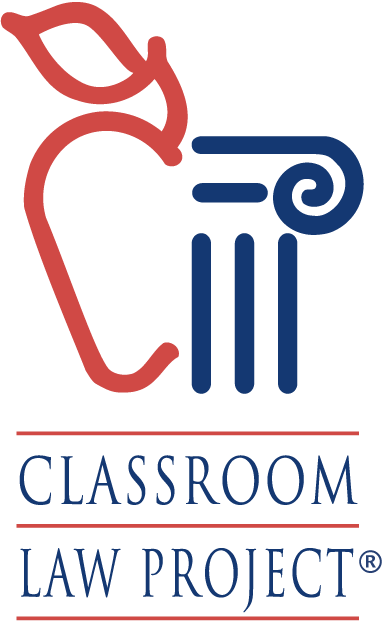 Mock Trial Ballot Educator/Community Judge        The Educator/Community Judge shall score the performances of the witnesses only.____________ v. _____________			 	Round (circle one):    1        2         3    (Team Code -PLF)                       (Team Code-DEF)SCORING: For each examination, score the witness as follows; see the reverse for additional detail.	9-10: Excellent, Amazing: mastery or near mastery of the criteria at all times	7-8: Good, Very Good: proficiency with the criteria, nearly all of the time	5-6: Fair, Average: meets the criteria, some of the time	3-4: Weak, Needs Practice: developing the criteria, but inconsistent	1-2: Poor, Unprepared: weak or unpracticed; does not meet criteriaTeam with the best overall witness performance:   Circle   P   or   D Outstanding Witness for the Plaintiff: _______________________________ Outstanding Witness for the Defense: _______________________________ Judge may use the back as a checklist rubric for the witnessesChecklist for JudgeScoring of Plaintiff (PLF) WitnessesScoring of Plaintiff (PLF) Witnesses1-10 ptsScoring of Defense (DEF) WitnessesScoring of Defense (DEF) Witnesses1-10 ptsPLF 1st Witness Name:   Direct:DEF 1st Witness Name:   Direct:Cross:Cross:PLF 2nd Witness Name:Direct:DEF 2nd Witness Name:Direct:Cross:Cross:PLF 3rd Witness Name:Direct:DEF 3rd Witness Name:Direct:Cross:Cross:TOTAL POINTS PLAINTIFF WITNESSES(up to 60 points, NO TIES):TOTAL POINTS PLAINTIFF WITNESSES(up to 60 points, NO TIES):TOTAL POINTS DEFENSE WITNESSES(up to 60 points, NO TIES):TOTAL POINTS DEFENSE WITNESSES(up to 60 points, NO TIES):Plaintiff Witness #1Name: 					Properly phrased and effective answersMade points clearly, had purpose in responsesUsed proper courtroom proceduresDid not overuse words or phrasesDid not maker extrapolations in responsesHandled physical evidence appropriately and effectivelyProfessional and composedSpoke confidently and clearlyDirect Examination: Contributed to team’s overall theory and goal for the caseShowed mastery of role and topic under questioningCross Examination: Responded consistently with Direct Examination answersShowed mastery of role and topic under questioning
Defense Witness #1Name: 					Properly phrased and effective answersMade points clearly, had purpose in responsesUsed proper courtroom proceduresDid not overuse words or phrasesDid not maker extrapolations in responsesHandled physical evidence appropriately and effectivelyProfessional and composedSpoke confidently and clearlyDirect Examination: Contributed to team’s overall theory and goal for the caseShowed mastery of role and topic under questioningCross Examination: Responded consistently with Direct Examination answersShowed mastery of role and topic under questioningPlaintiff Witness #2Name: 					Properly phrased and effective answersMade points clearly, had purpose in responsesUsed proper courtroom proceduresDid not overuse words or phrasesDid not maker extrapolations in responsesHandled physical evidence appropriately and effectivelyProfessional and composedSpoke confidently and clearlyDirect Examination: Contributed to team’s overall theory and goal for the caseShowed mastery of role and topic under questioningCross Examination: Responded consistently with Direct Examination answersShowed mastery of role and topic under questioningDefense Witness #2Name: 					Properly phrased and effective answersMade points clearly, had purpose in responsesUsed proper courtroom proceduresDid not overuse words or phrasesDid not maker extrapolations in responsesHandled physical evidence appropriately and effectivelyProfessional and composedSpoke confidently and clearlyDirect Examination: Contributed to team’s overall theory and goal for the caseShowed mastery of role and topic under questioningCross Examination: Responded consistently with Direct Examination answersShowed mastery of role and topic under questioningPlaintiff Witness #3Name: 					Properly phrased and effective answersMade points clearly, had purpose in responsesUsed proper courtroom proceduresDid not overuse words or phrasesDid not maker extrapolations in responsesHandled physical evidence appropriately and effectivelyProfessional and composedSpoke confidently and clearlyDirect Examination: Contributed to team’s overall theory and goal for the caseShowed mastery of role and topic under questioningCross Examination: Responded consistently with Direct Examination answersShowed mastery of role and topic under questioningDefense Witness #3Name: 					Properly phrased and effective answersMade points clearly, had purpose in responsesUsed proper courtroom proceduresDid not overuse words or phrasesDid not maker extrapolations in responsesHandled physical evidence appropriately and effectivelyProfessional and composedSpoke confidently and clearlyDirect Examination: Contributed to team’s overall theory and goal for the caseShowed mastery of role and topic under questioningCross Examination: Responded consistently with Direct Examination answersShowed mastery of role and topic under questioning